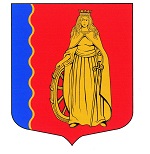 МУНИЦИПАЛЬНОЕ ОБРАЗОВАНИЕ«МУРИНСКОЕ ГОРОДСКОЕ ПОСЕЛЕНИЕ»ВСЕВОЛОЖСКОГО МУНИЦИПАЛЬНОГО РАЙОНАЛЕНИНГРАДСКОЙ ОБЛАСТИАДМИНИСТРАЦИЯПОСТАНОВЛЕНИЕ28.12. 2021                                                                                                       №   344г. МуриноВ соответствии с пунктом 3.1 пункта 3 статьи 161 от 31 июля 1998 г. № 145 «Бюджетного кодекса Российской Федерации», пунктом 4 статьи 9.2 Федерального закона от 12 января 1996 г.  № 7-ФЗ «О некоммерческих организациях»,ПОСТАНОВЛЯЕТ:1. Утвердить настоящий Порядок определения платы для физических и юридических лиц за услуги (работы), относящиеся к основным видам деятельности муниципальных бюджетных и казенных учреждений, находящихся в ведении администрации муниципального образования «Муринское городское поселение» Всеволожского муниципального района Ленинградской области, оказываемые ими сверх установленного муниципального задания, а также в случаях, определенных федеральными законами, в пределах установленного муниципального задания.2. Ведущему специалисту Чернобавской Е.Н. ознакомить с настоящим постановлением директоров подведомственных учреждений.3. Опубликовать настоящее постановление в газете «Муринская панорама» и на официальном сайте муниципального образования в информационно-телекоммуникационной сети Интернет.4. Настоящее постановление вступает в силу со дня его подписания.5. Контроль за исполнением настоящего постановления возложить на заместителя главы администрации Лёвину Г.В.Глава администрации    					 	                        А.Ю. БеловПорядокопределения платы для физических и юридических лиц за услуги (работы), относящиеся к основным видам деятельности муниципальных бюджетных и казенных учреждений, находящихся в ведении администрации муниципального образования «Муринское городское поселение» Всеволожского муниципального района Ленинградской области, оказываемые ими сверх установленного муниципального задания, а также в случаях, определенных федеральными законами, в пределах установленного муниципального задания 1. Общие положения1.1. Настоящий Порядок определения платы для физических и юридических лиц за услуги (работы), относящиеся к основным видам деятельности муниципальных бюджетных и казенных учреждений, находящихся в ведении администрации муниципального образования «Муринское городское поселение» Всеволожского муниципального района Ленинградской области, оказываемые ими сверх установленного муниципального задания, а также в случаях, определенных федеральными законами, в пределах установленного муниципального задания (далее – Порядок) разработан в соответствии с пунктом 4 статьи 9.2 Федерального закона от 12 января 1996 г. № 7-ФЗ «О некоммерческих организациях»                   (с изменениями), подпунктом 3.1 пункта 3 статьи 161 от 31 июля 1998 г. № 145 «Бюджетного кодекса Российской Федерации» и распространяется на бюджетные и казенные учреждения, находящиеся в ведении администрации муниципального образования «Муринское городское поселение» Всеволожского муниципального района Ленинградской области (далее – учреждения), осуществляющие сверх установленного муниципального задания, а также в случаях, определенных федеральными законами, в пределах установленного муниципального задания оказание услуг (выполнение работ), относящихся в соответствии с уставом учреждения к его основным видам деятельности, для физических и юридических лиц на  платной основе (далее – платные услуги).1.2. Порядок разработан в целях установления единого подхода к формированию учреждением платы для физических и юридических лиц за оказание платных услуг.  1.3. Порядок не распространяется на иные виды деятельности учреждения, не являющиеся основными в соответствии с его уставом.  1.4. Учреждение самостоятельно определяет возможность оказания платных услуг в зависимости от материальной базы, численного состава и квалификации персонала, спроса на услугу (работу).1.5. Учреждение самостоятельно утверждает размер платы на оказываемые ими платные услуги (по согласованию с отделом экономики, Управления муниципальным имуществом, предпринимательства и потребительского рынка), за исключением случаев, установленных законодательством Российской Федерации.1.6. Учреждение, оказывающее платные услуги, обязано своевременно и в доступном месте предоставлять физическим и юридическим лицам необходимую и достоверную информацию о возможности и условиях получения платных услуг, а также о размере и порядке оплаты за их оказание.     2. Определение цены2.1. Цена формируется на основе себестоимости оказания платной услуги, с учетом спроса, требований к качеству в соответствии с показателями муниципального задания.2.2. Затраты учреждения подразделяются на:- затраты, непосредственно связанные с оказанием платной услуги и потребляемые в процессе ее предоставления (далее – прямые затраты); - затраты, не потребляемые непосредственно в процессе оказания платной услуги, но необходимые для обеспечения деятельности учреждения (далее – накладные затраты).2.3. К прямым затратам относятся:- затраты на основной персонал, т.е. персонал, участвующий в процессе оказания платной услуги;- материальные запасы, полностью потребляемые в процессе оказания платной услуги;- затраты (амортизация) оборудования, используемого в процессе оказания платной услуги;- прочие расходы, отражающие специфику оказания платной услуги.2.4. К накладным относятся:- затраты на административно-управленческий персонал учреждения, т.е. не участвующий непосредственно в процессе оказания платной услуги;- затраты общехозяйственного назначения – расходы, связанные с приобретением материальных запасов, оплата услуг связи, транспортных услуг, коммунальных услуг, обслуживание, ремонт объектов;- затраты на уплату налогов (кроме налогов на фонд оплаты труда), пошлины и иные обязательные платежи;- затраты (амортизация) зданий, сооружений и других основных фондов, непосредственно не связанных с оказанием платной услуги.2.5. Для расчета затрат на оказание платной услуги может быть использован расчетно-аналитический метод или метод прямого счета.2.6. Расчетно-аналитический метод применяется в случаях, когда в оказании платной услуги задействован в равной степени весь основной персонал учреждения и все материальные ресурсы.Данный метод позволяет рассчитать затраты на оказание платной услуги на основе анализа фактических затрат учреждения в предшествующие периоды. В основе расчета затрат на оказание платной услуги лежит расчет средней стоимости единицы времени (человеко-дня, человеко-часа) и оценка количества единиц времени (человеко-дней, человеко-часов), необходимых для оказания платной услуги. , где:Зусл – затраты на оказание единицы платной услуги; ∑Зучр – сумма всех затрат учреждения за период времени;Фр.вр – фонд рабочего времени основного персонала учреждения за тот же период времени;Тусл. – норма рабочего времени, затрачиваемого основным персоналом на оказание платной услуги.2.7. Метод прямого счета применяется в случаях, когда оказание платной услуги требует использования отдельных специалистов учреждения и специфических материальных ресурсов, включая материальные запасы и оборудование. В основе расчета затрат на оказание платной услуги лежит прямой учет всех элементов затрат. Зусл = Зоп+Змз+ Аусл+Зн,  гдеЗусл – затраты на оказание платной услуги;Зоп – затраты на основной персонал; Змз – затраты на приобретение материальных запасов, потребляемых в процессе оказания платной услуги;Аусл – сумма начисленной амортизации оборудования, используемого при оказании платной услуги;Зн – накладные затраты, относимые на стоимость платной услуги. 2.9. Затраты на основной персонал включают в себя:- затраты на оплату труда и начисления на выплаты по оплате труда основного персонала; - затраты на командировки основного персонала, связанные с предоставлением платной услуги; - суммы вознаграждения сотрудников, привлекаемых по гражданско-правовым договорам.2.10. Затраты на оплату труда и начисления на выплаты по оплате труда рассчитываются как произведение стоимости единицы рабочего времени (например, человеко-дня, человеко-часа) на количество единиц времени, необходимое для оказания платной услуги. Данный расчет проводится по каждому сотруднику, участвующему в оказании соответствующей платной услуги, и определяются по формуле: Зоп =∑ ОТч*Тусл, где Зоп – затраты на оплату труда и начисления на выплаты по оплате труда основного персонала;Тусл – норма рабочего времени, затрачиваемого основным персоналом;ОТч – повременная (часовая, дневная, месячная) ставка по штатному расписанию и по гражданско-правовым договорам сотрудников из числа основного персонала (включая начисления на выплаты по оплате труда). 2.11. Расчет затрат на оплату труда персонала, непосредственно участвующего в процессе оказания платной услуги приводится по форме согласно Приложению № 1 к настоящему Порядку.                                                                                                     2.12. Затраты на приобретение материальных запасов и услуг (работ), полностью потребляемых в процессе оказания платной услуги, включают в себя (в зависимости от специфики учреждения):- затраты на инвентарь;- затраты на приобретение расходных материалов для оргтехники;- затраты на другие материальные запасы.2.13. Затраты на приобретение материальных запасов рассчитываются как произведение средних цен на материальные запасы на их объем потребления в процессе оказания платной услуги. Затраты на приобретение материальных запасов определяется по формуле: , гдеЗмз – затраты на материальные запасы, потребляемые в процессе оказания платной услуги; – материальные запасы определенного вида;Цj – цена приобретаемых материальных запасов.2.14. Расчет затрат на материальные запасы, непосредственно потребляемые в процессе оказания платной услуги, проводится по форме согласно Приложению № 2 к настоящему Порядку.                                                                                                                             2.15. Сумма начисленной амортизации оборудования, используемого при оказании платной услуги, определяется исходя из балансовой стоимости оборудования, годовой нормы его износа и времени работы оборудования в процессе оказания платной услуги.2.16. Расчет суммы начисленной амортизации оборудования, используемого при оказании платной услуги, приводится по форме согласно Приложению № 3 к настоящему Порядку.2.17. Объем накладных затрат относится на стоимость платной услуги   пропорционально затратам на оплату труда и начислениям на выплаты по оплате труда основного персонала: Зн = kн*Зоп, гдеkн – коэффициент накладных затрат, отражающий нагрузку на единицу оплаты труда основного персонала учреждения.2.18 Коэффициент накладных затрат рассчитывается на основании отчетных данных за предшествующий период и прогнозируемых изменений в плановом периоде:, гдеЗауп – фактические затраты на административно-управленческий персонал за предшествующий период, скорректированные на прогнозируемое изменение численности административно-управленческого персонала и прогнозируемый рост заработной платы;Зохн – фактические затраты общехозяйственного назначения за предшествующий период, скорректированные на прогнозируемый инфляционный рост цен, и прогнозируемые затраты на уплату налогов (кроме налогов на фонд оплаты труда), пошлины и иные обязательные платежи с учетом изменения налогового законодательства; Аохн – прогноз суммы начисленной амортизации имущества общехозяйственного назначения в плановом периоде;Зоп - фактические затраты на весь основной персонал учреждения за предшествующий период, скорректированные на прогнозируемое изменение численности основного персонала и прогнозируемый рост заработной платы.2.19. Затраты на административно-управленческий персонал включают в себя:- затраты на оплату труда и начисления на выплаты по оплате труда административно-управленческого персонала;- нормативные затраты на командировки административно-управленческого персонала;- затраты по повышению квалификации основного и административно-управленческого персонала.2.20. Затраты общехозяйственного назначения включают в себя:  - затраты на материальные и информационные ресурсы, затраты на услуги в области информационных технологий (в том числе приобретение неисключительных (пользовательских) прав на программное обеспечение; - затраты на коммунальные услуги, услуги связи, транспорта, затраты на услуги банков, прачечных, затраты на прочие услуги, потребляемые учреждением при оказании платной услуги;- затраты на содержание недвижимого и особо ценного движимого имущества, в том числе затраты на охрану (обслуживание систем видеонаблюдения, тревожных кнопок, контроля доступа в здание и т.п.);- затраты на противопожарную безопасность (обслуживание оборудования, систем охранно-пожарной сигнализации т.п.);-  затраты на текущий ремонт по видам основных фондов;- затраты на содержание прилегающей территории;- затраты на арендную плату за пользование имуществом (в случае если аренда необходима для оказания платной услуги);- затраты на уборку помещений и санитарную обработку помещений;- затраты на содержание транспорта;- затраты на приобретение топлива и энергоресурсов.2.21. Сумма начисленной амортизации имущества общехозяйственного назначения определяется исходя из балансовой стоимости оборудования и годовой нормы его износа.	2.22. Расчет накладных затрат приводится по форме согласно Приложению № 4 к настоящему Порядку. 2.23. Расчет цены приводится по форме согласно Приложению № 5 к настоящему Порядку.Приложение № 1к постановлению главы администрации муниципального образования «Муринское городское поселение» Всеволожского муниципального района Ленинградской области № 344 от «28» 12 2021г.Расчет затрат на оплату труда персонала_________________________________________________(наименование платной услуги)Приложение № 2к постановлению главы администрации муниципального образования «Муринское городское поселение» Всеволожского муниципального района Ленинградской области № 344 от «28» 12. 2021г.Расчет затрат на материальные запасы_________________________________________________(наименование платной услуги)Приложение № 3к постановлению главы администрации муниципального образования «Муринское городское поселение» Всеволожского муниципального района Ленинградской области № 344 от «28» 12. 2021г.Расчет суммы начисленной амортизации оборудования_________________________________________________(наименование платной услуги)Приложение № 4к постановлению главы администрации муниципального образования «Муринское городское поселение» Всеволожского муниципального района Ленинградской области № 344 от «28» 12 2021г.Расчет накладных затрат_________________________________________________(наименование платной услуги)Приложение № 5к постановлению главы администрации муниципального образования «Муринское городское поселение» Всеволожского муниципального района Ленинградской области № 344 от «28» 12 2021г.Расчет цены на оказание платной услуги_________________________________________________(наименование платной услуги)Об утверждении Порядка определения платы для физических и юридических лиц за услуги (работы), относящиеся к основным видам деятельности муниципальных бюджетных и казенных учреждений, находящихся в ведении администрации муниципального образования «Муринское городское поселение» Всеволожского муниципального района Ленинградской области, оказываемые ими сверх установленного муниципального задания, а также в случаях, определенных федеральными законами, в пределах установленного муниципального задания                     Утвержденпостановлением главы администрации муниципального образования «Муринское городское поселение» Всеволожского муниципального района Ленинградской областиот «  28 » 12 2021 г.  № 344  ДолжностьСредний должностной оклад в месяц, включая начисления на выплаты по оплате труда (руб.)Месячный фонд рабочего времени (мин.)Норма времени на оказание платной услуги (мин.)Затраты на оплату труда персонала (руб.)(5)=(2)/(3)*(4)123451.2.…ИтогохххНаименование материальных запасовЕдиница измеренияРасход (в ед. измерения)Цена за единицуВсего затрат материальных запасов(5)= (3)*(4)123451.2.…ИтогохххНаименование оборудованияБалансовая стоимостьГодовая норма износа, (%)Годовая норма времени работы оборудования (час.)Время работы оборудования в процессе оказания платной услуги, (час.)Сумма начисленной амортизации, (руб.)(6)=(2)*(3)*(4)/(5)1234561.2.…Итогохххх1.Прогноз затрат на административно-управленческий персонал, (руб.)2.Прогноз затрат общехозяйственного назначения, (руб.)3.Прогноз суммы начисленной амортизации имущества общехозяйственного назначения, (руб.)4.Прогноз суммарного фонда оплаты труда основного персонала, (руб.)5.Коэффициент накладных затрат, (руб.)(5)={(1)+(2)+(3)}/(4)6.Затраты на основной персонал, участвующий в предоставлении платной услуги, (руб.)7.Итого накладные затраты, (руб.)(7)=(5)*(6)№ п/пНаименование статей затратСумма (руб.)1.Затраты на оплату труда основного персонала 2.Затраты материальных запасов3.Сумма начисленной амортизации оборудования, используемого при оказании платной услуги4.Накладные затраты, относимые на платную услугу5.Итого затрат6.Цена за платную услугу